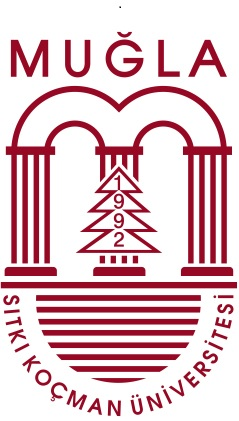 PROJE ADIÖĞRENCİ SOSYAL SORUMLULUK PROJESİSONUÇ RAPORU(TÜRKÇE TIP PROGRAMI)EKLER:(Projenizin görsel malzemelerini (afiş, poster, logo, vb.)  ve gerçekleştirdiğiniz faaliyetlere ilişkin görsel dokümanları (fotoğraf, ekran görüntüsü, vb.) ekleyebilirsiniz.Projenin AdıProjenin AdıProjenin AdıProjenin AdıProjenin AdıBirimBirimBirimBirimBirim………..………………………..…..Fakültesi / Enstitüsü / Meslek Yüksekokulu / Yüksekokulu / Araştırma Merkezi  ………..………………………..…..Fakültesi / Enstitüsü / Meslek Yüksekokulu / Yüksekokulu / Araştırma Merkezi  ………..………………………..…..Fakültesi / Enstitüsü / Meslek Yüksekokulu / Yüksekokulu / Araştırma Merkezi  ………..………………………..…..Fakültesi / Enstitüsü / Meslek Yüksekokulu / Yüksekokulu / Araştırma Merkezi  ………..………………………..…..Fakültesi / Enstitüsü / Meslek Yüksekokulu / Yüksekokulu / Araştırma Merkezi  Proje PaydaşlarıProje PaydaşlarıProje PaydaşlarıProje PaydaşlarıProje Paydaşları11 2 2334455Projenin Hedef KitlesiProjenin Hedef KitlesiProjenin Hedef KitlesiProjenin Hedef KitlesiProjenin Hedef KitlesiProjede Yer Alan Hedef GruplarProjede Yer Alan Hedef GruplarProjede Yer Alan Hedef GruplarProjede Yer Alan Hedef GruplarYaş Aralığı12345Projenin Uygulandığı Yer(ler)Projenin Uygulandığı Yer(ler)Projenin Uygulandığı Yer(ler)Projenin Uygulandığı Yer(ler)Projenin Uygulandığı Yer(ler)Ülke, Bölge, İl, İlçe, Uygulama Birimi sıralamasıyla belirtiniz.Ülke, Bölge, İl, İlçe, Uygulama Birimi sıralamasıyla belirtiniz.Ülke, Bölge, İl, İlçe, Uygulama Birimi sıralamasıyla belirtiniz.Ülke, Bölge, İl, İlçe, Uygulama Birimi sıralamasıyla belirtiniz.Ülke, Bölge, İl, İlçe, Uygulama Birimi sıralamasıyla belirtiniz.MUĞLA SITKI KOÇMAN ÜNİVERSİTESİ TIP FAKÜLTESİ
SOSYAL SORUMLULUK PROJELERİ DESTEK KOMİSYONU
ÖĞRENCİ SOSYAL SORUMLULUK PROJESİSONUÇ FORMUProjenin ÖzetiProjenizi amaç-faaliyet-sonuç bağlamında özetleyiniz.Gerçekleştirilen FaaliyetlerFaaliyet 1: Projeniz kapsamında gerçekleştirilen faaliyetleri açıklayınız.Faaliyet 2:Faaliyet 3:Elde Edilen SonuçlarProje sonunda hedef kitlenin durumundaki gelişmeler; elde edilen ürünler/somut çıktılar 